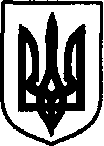 УКРАЇНАДунаєвецька міська рада VII скликанняР І Ш Е Н Н ЯТридцять дев'ятої (позачергової) сесії22 серпня 2018 р.                                     Дунаївці	                                                 № 6-39/2018р Про затвердження граничної штатної чисельності працівників комунальних закладів Дунаєвецької міської радиКеруючись статтею 26 Закону України «Про місцеве самоврядування в Україні», Господарським кодексом України, розглянувши лист управління освіти, молоді та спорту Дунаєвецької міської ради від 14.08.2018р. № 502  щодо затвердження штатної чисельності працівників, враховуючи пропозиції спільного засідання постійних комісій від 22.08.2018 р., міська радаВИРІШИЛА:1. Затвердити граничну штатну чисельність працівників комунальних закладів Дунаєвецької міської ради:2. Рішення тридцять першої (позачергової) сесії міської ради VІІ скликання від 06 грудня 2017 р. №7-31/2017р в частині:вважати таким, що втратило чинність. 3. Керівникам закладів освіти подати на затвердження начальнику управління освіти, молоді та спорту Дунаєвецької міської ради (В.Колісник) штатний розпис.4. Контроль за виконанням рішення покласти на заступника міського голови (Н.Слюсарчик) та постійну комісію з питань освіти, культури, охорони здоров’я, фізкультури, спорту та соціального захисту населення (голова комісії Р. Жовнір).Міський голова 	В. ЗаяцьНазва закладуКількість штатних одиницьЗагальноосвітні заклади (без педагогів), фінансування яких здійснюється за рахунок коштів освітньої субвенціїДунаєвецький навчально-виховний комплекс «ЗОШ І-ІІІ ступенів, гімназія» Дунаєвецької міської ради Хмельницької області16,5Дунаєвецька ЗОШ І-ІІІ ступенів №2 Дунаєвецької міської ради Хмельницької області12Дунаєвецька ЗОШ І-ІІІ ступенів №3 Дунаєвецької міської ради Хмельницької області21,25Дунаєвецька ЗОШ І-ІІІ ступенів №4 Дунаєвецької міської ради Хмельницької області10,25Великожванчицька ЗОШ І-ІІІ ступенів ім. М.С. Майдана Дунаєвецької міської ради Хмельницької області10,5Великопобіянська ЗОШ І-ІІІ ступенів Дунаєвецької міської ради Хмельницької області8Голозубинецька ЗОШ І-ІІІ ступенів Дунаєвецької міської ради Хмельницької області10Іванковецька ЗОШ І-ІІІ ступенів Дунаєвецької міської ради Хмельницької області12,5Лисецька ЗОШ І-ІІІ ступенів Дунаєвецької міської ради Хмельницької області9,5Миньковецька ЗОШ І-ІІІ ступенів Дунаєвецької міської ради Хмельницької області13Мушкутинецька ЗОШ І-ІІІ ступенів Дунаєвецької міської ради Хмельницької області7,5Нестеровецька ЗОШ І-ІІІ ступенів Дунаєвецької міської ради Хмельницької області9Рахнівський навчально-виховний комплекс «ЗОШ І-ІІІ ступенів, ДНЗ» Дунаєвецької міської ради Хмельницької області14,75Чаньківська ЗОШ І-ІІІ ступенів Дунаєвецької міської ради Хмельницької області9,25Воробіївська ЗОШ І-ІІ ступенів Дунаєвецької міської ради Хмельницької області6Вихрівська ЗОШ І-ІІ ступенів Дунаєвецької міської ради Хмельницької області8,5Ганнівський навчально-виховний комплекс «ЗОШ І-ІІ ступенів, ДНЗ» Дунаєвецької міської ради Хмельницької області11Гутояцьковецький навчально-виховний комплекс «ЗОШ І-ІІ ступенів, ДНЗ» Дунаєвецької міської ради Хмельницької області7,75Залісецький навчально-виховний комплекс «ЗОШ І-ІІ ступенів, ДНЗ» Дунаєвецької міської ради Хмельницької області15Зеленченська ЗОШ І-ІІ ступенів Дунаєвецької міської ради Хмельницької області9,5Великокужелівський навчально-виховний комплекс «ЗОШ І-ІІ ступенів, ДНЗ» Дунаєвецької міської ради Хмельницької області9,5Малокужелівський навчально-виховний комплекс «ЗОШ І-ІІ ступенів, ДНЗ» Дунаєвецької міської ради Хмельницької області10,5Січинецький навчально-виховний комплекс «ЗОШ І-ІІ ступенів, ДНЗ» Дунаєвецької міської ради Хмельницької області11Сокілецький навчально-виховний комплекс «ЗОШ І ступенів, ДНЗ» Дунаєвецької міської ради Хмельницької області7,5Навчально-виховний комплекс «Рачинецька ЗОШ І ступеня-Дошкільний навчальний заклад «Берізка» Дунаєвецької міської ради Хмельницької області5,25Разом по школах265,5Назва установиКількістьштатних одиницьДунаєвецький НВК” ЗОШ I-IIIст.,гімназія”Дунаєвецької міської ради Хмельницької області18Дунаєвецька ЗОШ  I-III ст. №2 Дунаєвецької міської ради Хмельницької області13Дунаєвецька ЗОШ  I-III ст №3 Дунаєвецької міської ради Хмельницької області22,25Дунаєвецька ЗОШ  I-III ст №4 Дунаєвецької міської ради Хмельницької області11,25Великожванчицька ЗОШ I-III ст Дунаєвецької міської ради Хмельницької області12,0Великопобіянська ЗОШ I-III ст Дунаєвецької міської ради Хмельницької області8,5Голозубинецька ЗОШ I-III ст Дунаєвецької міської ради Хмельницької області11,5Іванковецька ЗОШ I-III ст Дунаєвецької міської ради Хмельницької області13,5Лисецька ЗОШ I-III ст Дунаєвецької міської ради Хмельницької області10,0Миньковецька ЗОШ I-III ст Дунаєвецької міської ради Хмельницької області14,0Мушкутинецька ЗОШ I-III ст Дунаєвецької міської ради Хмельницької області9,0Нестеровецька ЗОШ I-III ст Дунаєвецької міської ради Хмельницької області10,5Рахнівський навчально-виховний комплекс “ЗОШ I-III ст., ДНЗ” Дунаєвецької міської ради Хмельницької області16,75Чаньківська ЗОШ I-III ст. Дунаєвецької міської ради Хмельницької області10,75Великокужелівський навчально-виховний комплекс “ЗОШ I-II ст.-ДНЗ” Дунаєвецької міської ради Хмельницької області9,5Вихрівська ЗОШ I-II ст. Дунаєвецької міської ради Хмельницької області9,5Воробіївська ЗОШ I-II ст. Дунаєвецької міської ради Хмельницької області6,5Ганнівський навчально-виховний комплекс “ЗОШ I-II ст.-ДНЗ” Дунаєвецької міської ради Хмельницької області12,0Гутояцьковецький навчально-виховний комплекс “ЗОШ I-II ст., ДНЗ” Дунаєвецької міської ради Хмельницької області7,75Залісецький навчально-виховний комплекс “ЗОШ I-II ст.,ДНЗ” Дунаєвецької міської ради Хмельницької області17,0Зеленчанська ЗОШ I-II ст. Дунаєвецької міської ради Хмельницької області10,5Малокужелівський навчально-виховний комплекс“ЗОШ I-II ст., ДНЗ” Дунаєвецької міської ради Хмельницької області10,5Січинецький навчально-виховний комплекс “ЗОШ I-II ст., ДНЗ” Дунаєвецької міської ради Хмельницької області12,0Навчально-виховний комплекс “Рачинецька ЗОШ I ст., ДНЗ “Берізка” Дунаєвецької міської ради Хмельницької області5,25Сокілецький навчально-виховний комплекс ” ЗОШ I ст., ДНЗ” Дунаєвецької міської ради Хмельницької області7,5Разом по школах289,0